Ośmioklasisto i gimnazjalisto!!!Rekrutacja na rok szkolny 2019/2020 – więcej w zakładce organizacja pracy szkoły  -  Doradztwo Zawodowe Informacje dla kandydatów do publicznych szkół ponadpodstawowych i ponadgimnazjalnych w postępowaniu rekrutacyjnym na rok szkolny 2019/2020.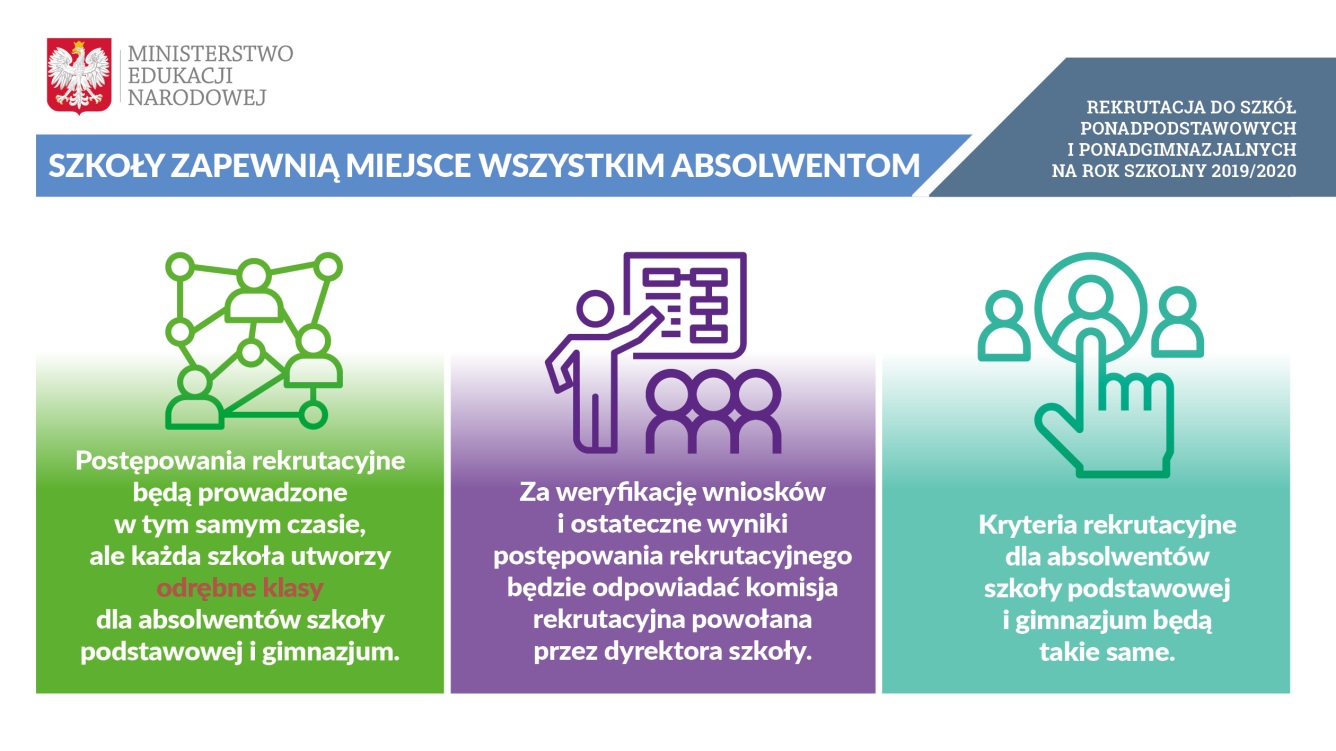 